COLLEGE SAINT-LOUIS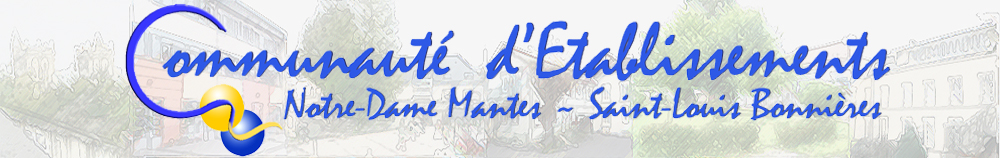 Fiche administrative de début d’annéeA retourner au plus tard le jour de la rentrée, par mail (accueilsl@ndsl78.fr) ou par courrier à l’accueil Nom : 	 Prénom : 	 Classe :	A partir de la 5ème Langue Vivante 2:Allemand					EspagnolOption :KET (Key English Test)A partir de la 4ème :Option :LatinCantine :La demi-pension correspond à 4 repas par semaine. Si cantine exceptionnelle l’élève est considéré externe, le repas sera de 7€50 à régler à l’accueil. Pour les changements de régime en cours d’année, merci de consulter le règlement financier.Demi-pension				ExterneEtude du soir :Une étude du soir payante est possible à partir de 16h45 jusqu’à 17h30 ou 18h00 les lundis, mardis, jeudis et vendredis.Cette étude est surveillée et non dirigée. Cela étant, ce n’est pas une garderie, les élèves doivent travailler en silence pendant cette heure d’étude.Forfaits annuels :2 jours/semaine : jusque 17h30 : 75€ - jusque 18h : 110€4 jours/semaine : jusque 17h30 : 150€ - jusque 18h : 220€Pour 1 jour / semaine, le forfait 2 jours sera appliqué et pour 3 jours/ semaine le forfait 4 jours sera appliqué car plus avantageux que par ticket. Si vous choisissez d’inscrire votre enfant 1 jour à 17h30 et 1 jour à 18h, le forfait 2 jours 18h sera appliqué.Le forfait sera porté sur le relevé de frais. Tout forfait commencé n’est pas remboursable.Ticket pour présence occasionnelle : 4€ (paiement à l’accueil de l’établissement)Si vous souhaitez que votre enfant reste à l’étude du soir, : l’étude commencera le mardi 05 septembre 2023. Pas d’études le 04 septembre. Cochez les cases correspondantes : 	Le : 		Signatures des parents :						LundiMardiJeudiVendredi17h3018h00